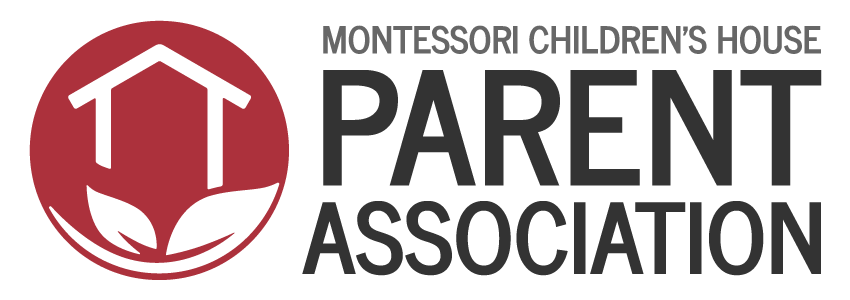 2024 Board Membership ApplicationAll the information that you provide in this questionnaire is strictly confidential.Personal InformationChildren at MCHList all children currently attending MCH: Personal Statement Please describe why you want to be a member of the board of directors.Previous Board ExperiencePlease describe any previous board experience.Skills and Experience ProfilePlease outline any experience you have in the following areas that you feel would benefit the MCH PA.Affirmation of ResponsibilityBy submitting this application, I am affirming that I understand the following. Please place an "X" in each box.SubmissionPlease email your completed form to pa@mch-pa.org no later than Friday, May 3, 2024. Name: (First/MI/Last)Address:Phone Number:Email Address:Current Occupation:Child's NameChild's Class:Years at MCHFundraisingMarketing CommunicationsGraphic Design/CreativeWebsite Design & ManagementProject ManagementAccounting/BudgetingBusiness ManagementPeople ManagementLeadershipOtherIf elected, I will be able to serve a 2-year term in its entirety.I can commit to attendance at a monthly 2-hour board meeting.I can commit to 2-3 hours of volunteer time per month outside the board meetings.I understand and am committed to the vision and mission of the MCH Parent Association.